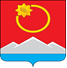 АДМИНИСТРАЦИЯ ТЕНЬКИНСКОГО МУНИЦИПАЛЬНОГО ОКРУГАМАГАДАНСКОЙ ОБЛАСТИР А С П О Р Я Ж Е Н И Е       03.05.2023 № 72-ра                 п. Усть-ОмчугО наделении правом электронной подписиДля обеспечения условий признания юридической силы электронных документов при обмене информацией между администрацией Тенькинского городского округа Магаданской области и Управлением Федерального казначейства по Магаданской области, при размещении заказов на поставку товаров, выполнение работ, оказание услуг для муниципальных нужд, работы на портале СУФД наделить правом электронной цифровой подписи следующих должностных лиц, имеющих право подписи документов на бумажном носителе:Правом первой подписи:Правом второй подписи:1.	Правом подписания электронных документов НПО «Криста» Региональный электронный бюджет Магаданской области в подсистемах:Исполнение бюджета, Планирование бюджета, Консолидация отчетности:1.1	Право первой подписи1.2	Право второй подписи2.	Правом подписания электронных документов с проставлением электронной подписи на портале государственной автоматизированной системы «Управление»:3.	Правом подписания электронных документов с предоставлением электронной цифровой подписи на общероссийском официальном сайте zakupki.gov.ru:4.	Правом подписания электронных заявок для запрашивания информации на официальном сайте федеральной службы государственной регистрации, кадастра и картографии rosreestr.gov.ru:5.	Правом подписания электронных документов с предоставлением электронной подписи на официальном сайте (www.bus.gov.ru):6.	Правом подписания электронных документов с предоставлением электронной подписи для сведений о государственной регистрации рождения, смерти, заключения и расторжения брака, а также назначить ответственным сотрудником за межведомственное взаимодействие в продуктивной среде системы исполнения регламентов (СИР3) для получения следующих видов сведений из ЕГР ЗАГС:6.1	Сведения из ЕГР ЗАГС о государственной регистрации заключения/ расторжения брака.6.2.	Сведения из ЕГР ЗАГС о государственной регистрации перемены имени.6.3	Сведения из ЕГР ЗАГС о государственной регистрации рождения.6.4	Сведения из ЕГР ЗАГС о государственной регистрации смерти.6.5	Сведения из ЕГР ЗАГС о государственной регистрации установления отцовства.7.	Возложить функции и обязанности администратора информационной безопасности, отвечающего за организацию и обеспечение надежной бесперебойной эксплуатации программно-технических средств, за обеспечение и контроль мероприятий по защите информации, на следующих должностных лиц:8.	Возложить функции и обязанности оператора АРМ СЭД с предоставлением права на эксплуатацию средств криптографической защиты информации, отвечающего за прием и отправку ЭД по защищенному каналу связи с использованием абонентского пункта «Континент-АП» и программного обеспечения VipNet, на следующих должностных лиц:9.	Предоставить сотрудникам, указанным в п. 1 настоящего распоряжения, право на эксплуатацию средств криптографической защиты информации КриптоПро CSP.10.	Указанным в пункте 7 настоящего распоряжения должностным лицам своевременно проводить мероприятия по смене ключей ЭЦП и ключей аутентификации в соответствии с Правилами электронного документооборота в системе электронного документооборота Федерального казначейства (Приложение к Договору «Об обмене электронными документами).11.	Указанные в пунктах 1 – 8 настоящего распоряжения должностные лица несут персональную ответственность за сохранение в тайне закрытых ключей электронной цифровой подписи и ключей аутентификации, а также за их использование.12.	Заверенную копию настоящего распоряжения представить в Управление Федерального казначейства по Магаданской области (или Пункт регистрации территориального Отдела УФК по Магаданской области).13.	Признать утратившим силу распоряжение администрации Тенькинского городского округа Магаданской области от 21.01.2022 № 10-ра «О наделении правом электронной подписи».14.	 Контроль за исполнением настоящего распоряжения возложить на и. о. руководителя управления по правовому, организационному и   информационному обеспечению администрации Тенькинского муниципального округа. № п/пФ. И. О.Подразделение, должность1Ревутский Денис Анатольевичглава Тенькинского муниципального округа2РеброваЕлена Юрьевнапервый заместитель главы администрации Тенькинского муниципального округа Магаданской области3Круглов Василий Александрович заместитель главы администрации Тенькинского муниципального округа по жилищно-коммунальному хозяйству № п/пФ. И. О.Подразделение, должность1Жаткина Татьяна Ивановна заместитель директора, главный бухгалтер МКУ «Центр бухгалтерского учета и отчетности» Тенькинского муниципального округа Магаданской области2Белозерова Татьяна Валерьевна ведущий бухгалтер МКУ «Центр бухгалтерского учета и отчетности» Тенькинского муниципального округа Магаданской области№ п/пФ. И. О.Подразделение, должность1Ревутский Денис Анатольевичглава Тенькинского муниципального округа№ п/пФ.И.О.Подразделение, должность1Давыдова Алёна Николаевнадиректор МКУ «Центр бухгалтерского учета и отчетности» Тенькинского муниципального округа Магаданской области № п/пФ.И.О.Подразделение, должностьГруппа доступа, доступная пользователю1Ревутский Денис Анатольевичглава Тенькинского муниципального округаадминистратор запросованалитикруководитель2Ворошилова Оксана Евгеньевнаруководитель управления экономического развития администрации Тенькинского муниципального округа Магаданской областиадминистратор запросованалитик контролер ГЧПконцедент (публичный партнер ГЧП) респондентспециалист3Афанасьева Юлия Николаевнаначальник отдела инвестиционной политики и потребительского рынка управления экономического развития администрации Тенькинского муниципального округа Магаданской областиконтролер ГЧПконцедент(публичный партнер ГЧП)респондентспециалист4Мартемьянова Ирина Владимировнаглавный специалист отдела закупок и прогнозирования управления экономического развития администрации Тенькинского муниципального округа Магаданской областиреспондентучастник стратегического планирования, представляющий уведомления для государственной регистрации5Абрамова Чимита Арсеновнаглавный специалист отдела закупок и прогнозирования управления экономического развития администрации Тенькинского муниципального округа Магаданской областиреспондентучастник стратегического планирования, представляющий уведомления для государственной регистрации№ п/пФ. И. О.Подразделение, должностьПолномочия Полномочияорганизации, доступные пользователю1Ревутский Денис Анатольевичглава Тенькинского муниципального округалицо, имеющее право подписи документов от имени организацииадминистратор организациилицо, уполномоченное на размещение информации и документовзаказчик, орган, размещающий правила нормирования, орган, устанавливающий требования к отдельным видам товаров, работ, услуг и (или) нормативные затраты, уполномоченный орган, орган по регулированию контрактной системы в сфере закупок2Реброва Елена Юрьевнапервый заместитель главы администрации Тенькинского муниципального округа Магаданской области лицо, имеющее право подписи документов от имени организацииадминистратор организациилицо, уполномоченное на размещение информации и документовзаказчик, орган, размещающий правила нормирования, орган, устанавливающий требования к отдельным видам товаров, работ, услуг и (или) нормативные затраты, уполномоченный орган, орган по регулированию контрактной системы в сфере закупок3ЖбрыкуноваИрина ОлеговнаКонсультант отдела закупок и прогнозирования управления экономического развития  Тенькинского муниципального округа Магаданской областилицо, уполномоченное на размещение информации и документовадминистратор организации, уполномоченный специалист, специалист с правом направления проекта контракта участнику размещения заказа4ВорошиловаОксана Евгеньевнаруководитель управления экономического развития администрации Тенькинского муниципального округа Магаданской областиадминистратор организациилицо, уполномоченное на размещение информации и документовзаказчик, орган, размещающий правила нормирования, орган, устанавливающий требования к отдельным видам товаров, работ, услуг и (или) нормативные затраты, уполномоченный орган, орган по регулированию контрактной системы в сфере закупок5Савагина Клавдия Владимировназаместитель руководителя, начальник отдела закупок и прогнозирования управления экономического развития администрации Тенькинского муниципального округа, начальник отдела закупок и прогнозированияадминистратор организациилицо, уполномоченное на размещение информации и документовзаказчик, орган, размещающий правила нормирования, орган, устанавливающий требования к отдельным видам товаров, работ, услуг и (или) нормативные затраты, уполномоченный орган, орган по регулированию контрактной системы в сфере закупок6Юрищева Анастасия Викторовнаглавный специалист   отдела закупок и прогнозирования управления экономического развития администрации Тенькинского муниципального округа, начальник отдела закупок и прогнозированиялицо, уполномоченное на размещение информации и документовадминистратор организации, уполномоченный специалист, специалист с правом направления проекта контракта участнику размещения заказа7Круглов Василий Александровичзаместитель главы администрации Тенькинского муниципального округа по жилищно-коммунальному хозяйствулицо, имеющее право подписи документов от имени организациилицо, имеющее право подписи документов от имени организации№ п/пФ. И. О.Подразделение, должностьПолномочия Полномочияорганизации, доступные пользователю1Папикян Ольга Александровназаместителя руководителя, начальника отдела архитектуры, градостроительства и дорожного хозяйства Управления жилищно-коммунального хозяйства, дорожной деятельности и благоустройства администрации Тенькинского муниципального округа Магаданской областиПолучение сведений из ЕГРН, ЭП файла документаПолучение сведений из ЕГРН, ЭП файла документа2Каплина Ирина Анатольевнаглавный специалист отдела ЖКХ и благоустройства управления ЖКХ дорожной деятельности и благоустройства администрации Тенькинского муниципального округа Магаданской областиПолучение сведений из ЕГРН, ЭП файла документаПолучение сведений из ЕГРН, ЭП файла документа3Волконидина Светлана Владимировнаначальник отдела  кадров и муниципальной службы управления по правовому,  организационному и информационномуобеспечению администрации Тенькинского муниципального округа Магаданской областиПолучение сведений из ЕГРН, ЭП файла документаПолучение сведений из ЕГРН, ЭП файла документа№ п/пФ. И. О.Подразделение, должностьРоль пользователя1Ревутский Денис Анатольевичглава Тенькинского муниципального округаЭП администратора организации, ЭП уполномоченного специалиста.2Реброва Елена Юрьевнапервый заместитель главы администрации Тенькинского муниципального округа Магаданской областиЭП администратора организации, ЭП уполномоченного специалиста.№ п/пФ. И. О.Подразделение, должностьРоль пользователя1Осмоловская Наталья Викторовнаглавный специалист сектора социальной работы администрации Тенькинского муниципального округаполучение сведений из ЕГР ЗАГС№ п/пФ. И. О.Подразделение, должность1Носков Антон Сергеевичконсультант сектора информационнойзащиты управления по правовому,организационному и информационномуобеспечению администрации Тенькинского муниципального округа Магаданской области № п/пФ. И. О.Подразделение, должностьРоль пользователя1Осмоловская Наталья Викторовнаглавный специалист сектора социальной работы администрации Тенькинского муниципального округаоператор VipNet2СмольниковаЕлена Вячеславовнаначальник архивного отделаадминистрации Тенькинского муниципального округаМагаданской областиоператор VipNet3Папикян Ольга Александровназаместителя руководителя, начальника отдела архитектуры, градостроительства и дорожного хозяйства управления жилищно-коммунального хозяйства, дорожной деятельности и благоустройства администрации Тенькинского муниципального округа Магаданской областиоператор VipNet4Волконидина Светлана Владимировнаначальник отдела  кадров и муниципальной службы управления по правовому,  организационному и информационномуобеспечению администрации Тенькинского муниципального округа Магаданской областиоператор VipNet5Каплина Ирина Анатольевнаглавный специалист отдела ЖКХ и благоустройства управления ЖКХ дорожной деятельности и благоустройства администрации Тенькинского муниципального округа Магаданской областиоператор VipNetГлава Тенькинского муниципального округа  Д. А. Ревутский